   20 марта 2020 года в сельском поселении Суккуловский сельсовет прошли субботники по Дню чистоты. На субботники вышли все работники учреждений и организаций. В основном работа была связана  уборкой территории от мусора и снега. 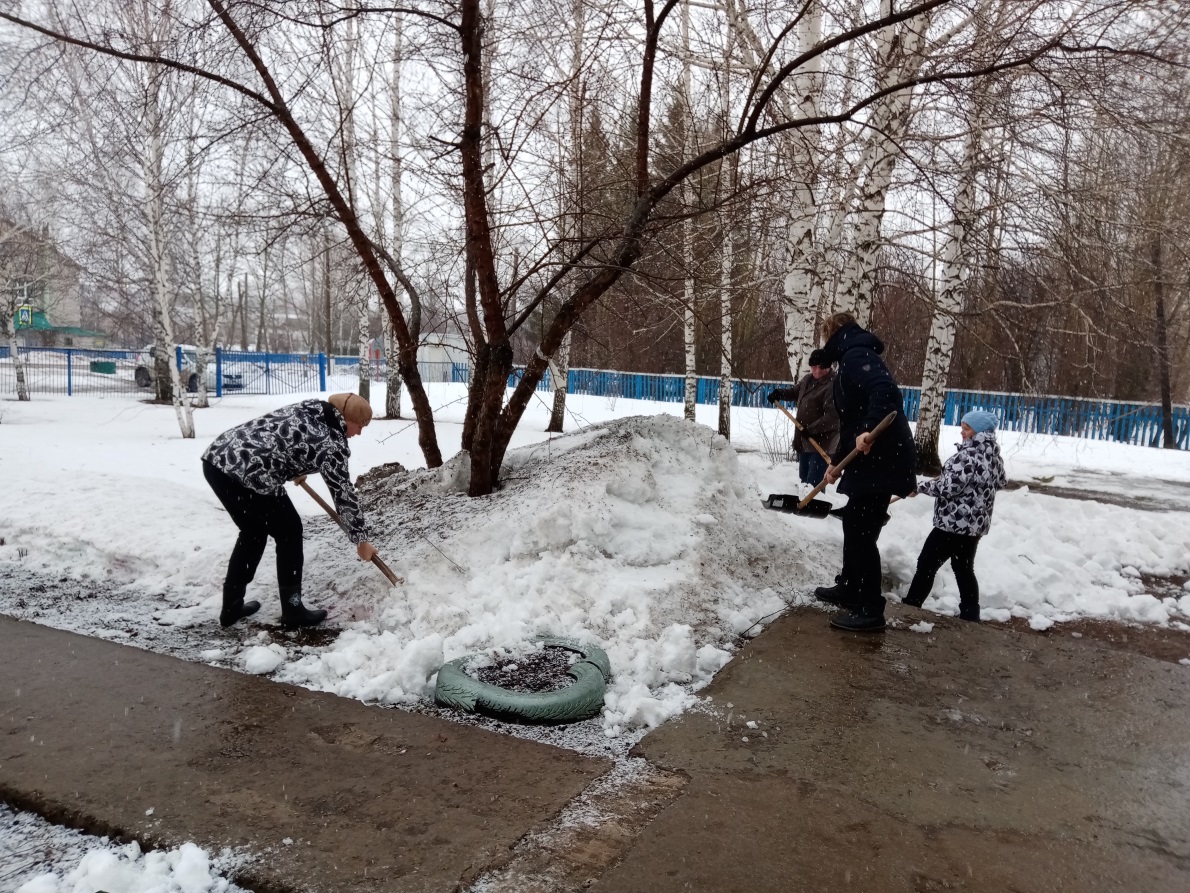 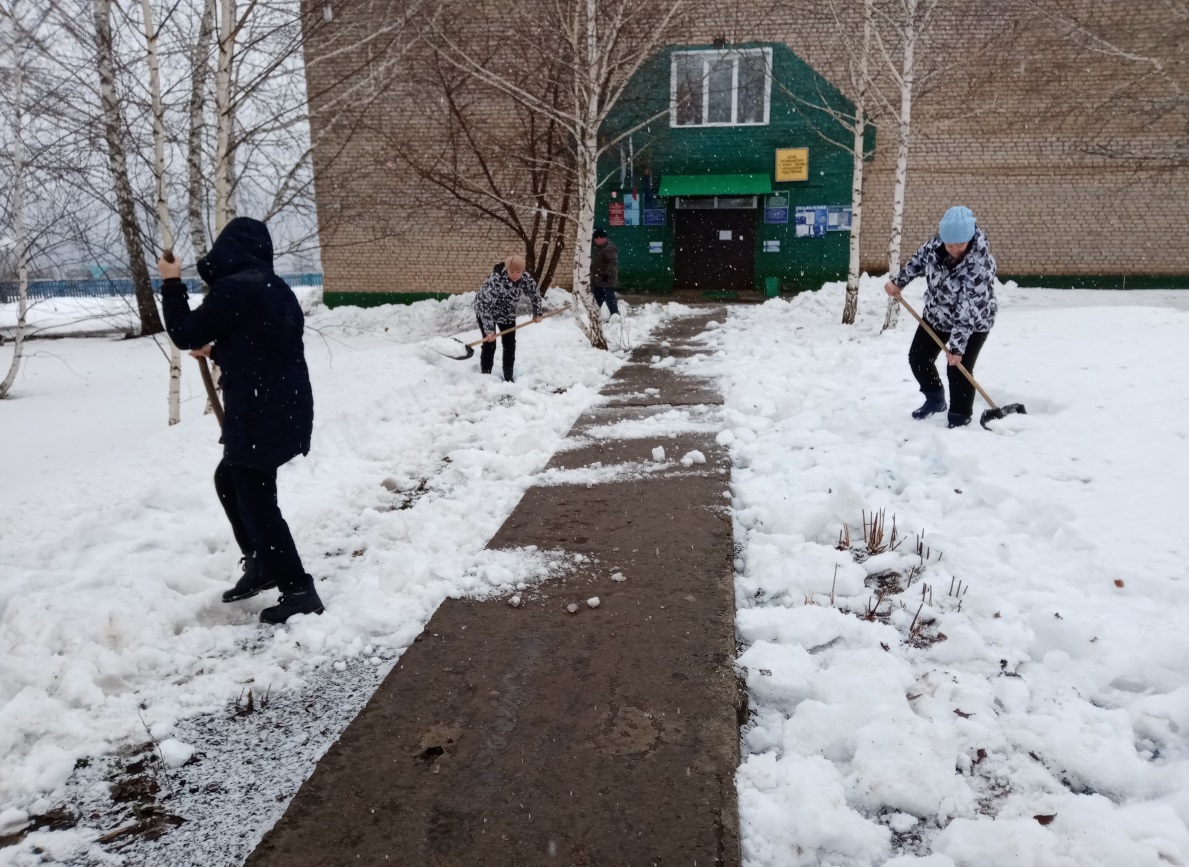 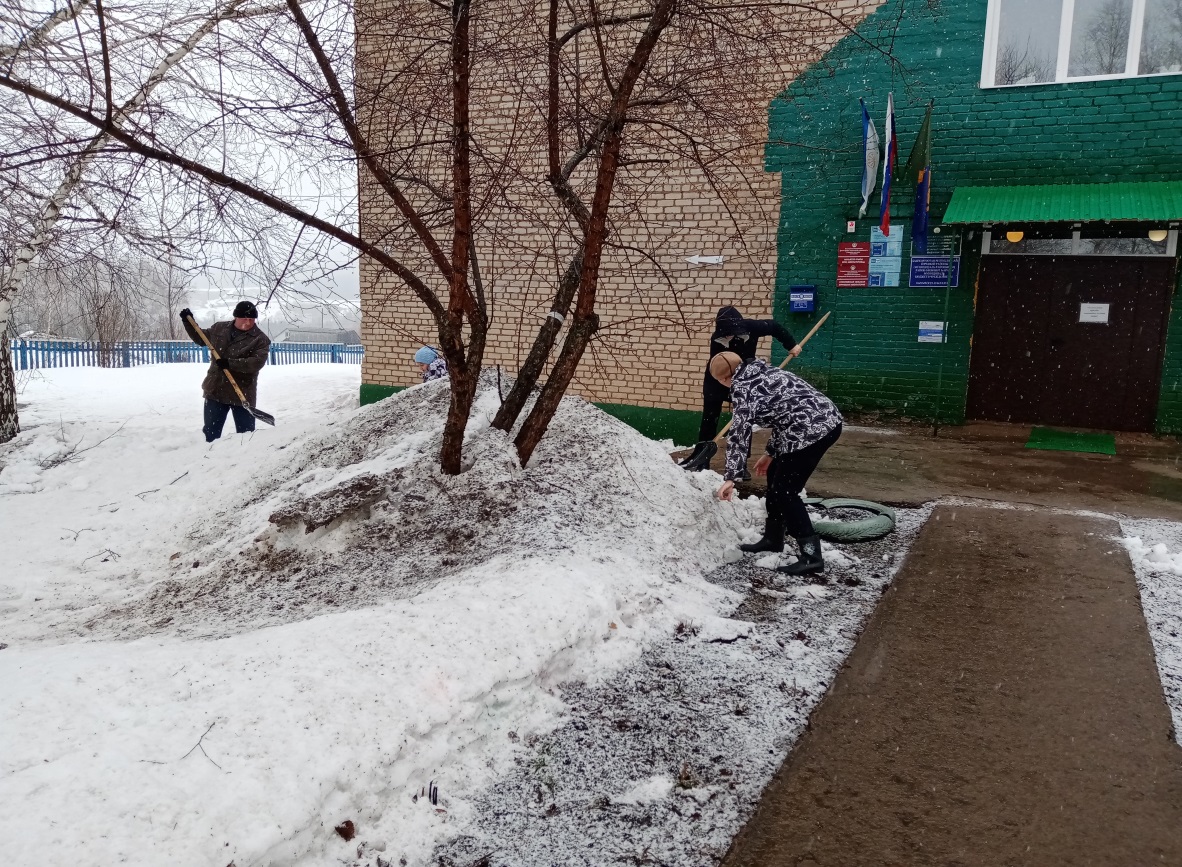 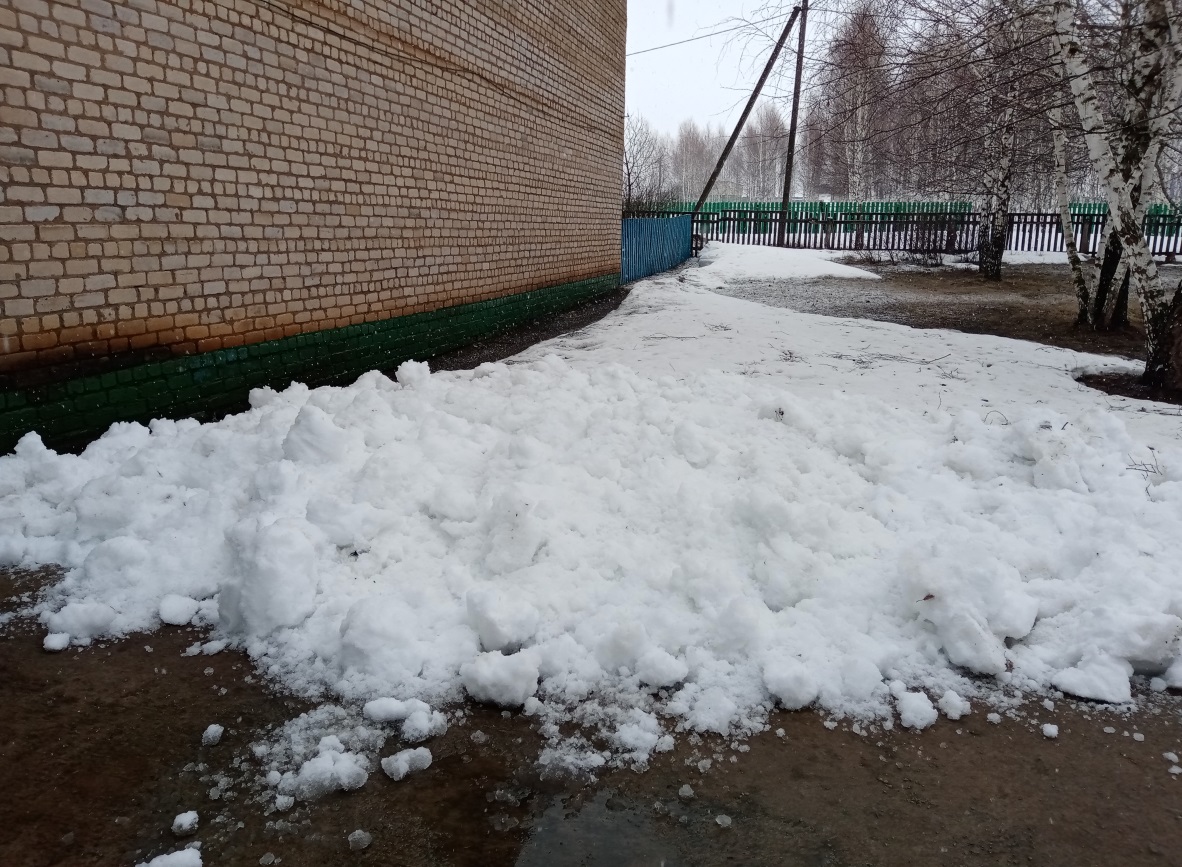 